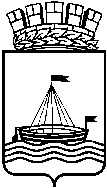 Департамент образования Администрации города ТюмениМуниципальное автономное дошкольное образовательное учреждение детский сад № 51 города Тюмени(МАДОУ д/с № 51 города Тюмени)Программа дополнительного образования«Театральная студия. Мир сказок»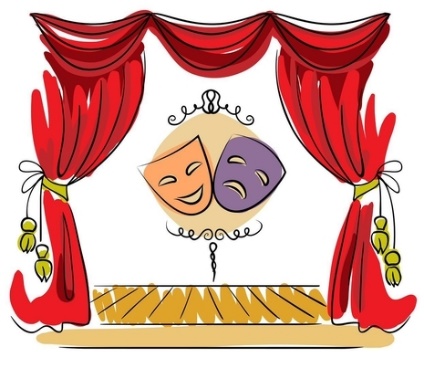 Педагог дополнительного образования: Аваднева Раиса Егоровнаг. ТюменьПояснительная запискаАктуальность. Детство – это радость, игра, слияние с природой. Театр – это волшебный край, в котором ребёнок радуется, играя, а в игре он познаёт мир. Ранний возраст – время, когда закладываются основы психического, физического развития человека. Это период интенсивного развития речи, который является условием личностного становления ребёнка. Полноценное развитие речи должны обеспечить взрослые, в частности, воспитатели. Театрализованные игры – это одно из универсальных средств воспитания и эффективный инструмент обучения. Дети любят играть, игра – это часть их жизни, им нравятся превращения. Очень актуально использовать разнообразные театрализованные игры в воспитательно-образовательном процессе.В развитии способностей детей помогает театр, театральная деятельность детей, театрализованные игры. Они способствуют развитию внимания, пространственного и образного мышления, вызывают яркие эмоции, незабываемые впечатления, помогают преодолевать робость, неуверенность в себе, застенчивость, формируют связную речь.Театрализованная деятельность позволяет формировать опыт социальных навыков поведения благодаря тому, что каждое литературное произведение или сказка для детей дошкольного возраста всегда имеют нравственную направленность (дружба, доброта, смелость). Благодаря сказке ребёнок познаёт мир умом и сердцем. И не только познаёт, но и выражает своё собственное отношение к добру и злу. Любимые герои становятся образцом для подражания и отождествления. Именно способность ребёнка к такой идентификации с полюбившимся образом позволяет через театральную деятельность позитивно влиять на детей.Также, ребёнок решает многие проблемные ситуации от лица какого- либо персонажа. Инсценировка сказок, различных сюжетов, произведений, является мощным стимулом эмоционального состояния ребёнка, развития его воображения, мышления, памяти и что важно – творческих способностей малыша. Ведь самовыражение – это первые шаги вступления ребёнка во взрослую жизнь. И от того, как будет развиваться ребёнок эстетически, во многом зависит его будущее.Всю свою выдумку, впечатления из окружающего мира, ребёнок учится воплощать в живые образы и действия, играя. Сказка уникальна и неповторима по своим возможностям. Дети представляют себе героев, их поступки, способны понять взаимоотношения персонажей. Входя в образ, ребёнок играет любые роли, стараясь подражать тому, что услышал, представил, что его заинтересовало и получает при этом огромный эмоциональный всплеск. Занятия театральной деятельностью помогают развивать интересы и способности ребёнка; способствуют общему развитию; развитию любознательности, стремления к познанию, усвоению новой информации и новых способов действий, развитию ассоциативного мышления; настойчивости, целеустремлённости, появлению общего интеллекта, эмоций при проигрывании ролей. Ребёнок становится более решительным, систематичным в работе, трудолюбивым, что способствует формированию волевых черт характера. Развивается умение комбинировать образы, интуиция, смекалка и изобретательность, способность к импровизации. Выступления на сцене перед зрителями, способствуют реализации творческих сил и духовных потребностей ребёнка, повышению его самооценки. Чередование функции исполнителя и зрителя, которые постоянно берёт на себя ребёнок, помогают ему продемонстрировать остальным детям свои умения, знания, фантазию. Упражнения на развитие речи, дыхания и голоса, совершенствуют речевой аппарат ребёнка. Выполнение игровых заданий в образах животных и персонажей из сказок, помогает лучше овладевать своим телом, осознать пластические возможности движений. Театрализованные игры и спектакли позволяют ребёнку с большим интересом и лёгкостью погружаться в мир фантазии, учат замечать свои и чужие поступки, оценивать их. Дети становятся более общительными, учатся формулировать свои мысли, тоньше чувствовать и познавать мир.Таким образом, очень важно приобщать ребёнка к театрально-игровой деятельности с самого раннего детства, ведь театрализация помогает развивать детей всесторонне.   Цель:Всестороннее развитие способностей детей, индивидуальной творческой деятельности детей дошкольного возраста, средствами театрализованных игр и представлений.Задачи: - воспитывать нравственно-этические качества; - формировать познавательный интерес детей к театральному искусству; учить импровизировать игры-драматизации на темы заданных сказок; перевоплощаться в образы героев сказок, сюжетов, произведений;         - развивать зрительное и слуховое внимание, память, наблюдательность, находчивость, фантазию, воображение, образное мышление;          - развивать умение пользоваться интонациями, выражающими разнообразные эмоциональные состояния (грустно, жалобно, радостно, сердито, удивлённо, восхищённо, таинственно);          - пополнять словарный запас детей, упражнять в чётком произношении слов, речевом дыхании, правильной артикуляции; отрабатывать дикцию; развивать речь детей;           - продолжать развивать умение общаться в разных ситуациях, согласовывать свои действия с другими детьми; учить пользоваться мимикой, подражать голосам персонажей;    -  развивать двигательные способности, ловкость, подвижность, чувство ритма, координацию движений, умение пользоваться разнообразными жестами; создавать образы с помощью выразительных пластических движений;    - создавать у детей радостное настроение.                             Содержание деятельности:Театрализованные игры являются играми-представлениями, которые имеют фиксированное содержание в виде литературного произведения, разыгрываемое детьми в лицах. В них, как и в настоящем искусстве, с помощью таких выразительных средств, как интонация, мимика, жест, поза и походка, создаются конкретные образы.В процессе театральной деятельности дети активно стремятся вносить в исполнение ролей личное, индивидуальное, своеобразное.Например, изменения в окончании сказки и т. д.Играя, ребёнок может не только представлять, но и эмоционально переживать поступки своего персонажа. Это, безусловно, влияет на различные сферы чувств дошкольника. Эстетические переживания помогают ребёнку испытывать восхищение теми проявлениями жизни, которые он раньше не замечал, и передать их с помощью движений, жестов, мимики и других средств выразительности. 1. Театрально-игровая деятельность.- беседы о театральном искусстве;-  беседы об основах актёрского мастерства (включая игры на их развитие);- действие – как основа сценического искусства;- восприятие и наблюдательность;- развитие памяти и ощущения;- действия в условиях вымысла;- развитие актёрской смелости и непосредственности;- действия с воображаемыми предметами;- группировки и мизансцены;2. Художественно-речевая деятельность.- культура речи;- умение слушать и слышать;- работа над дикцией и выразительность речи;- словесное взаимодействие;3. Творческая (музыкальная, танцевальная) деятельность.- физическое действие – основа словесного действия;- темп и ритм действия;- пластика движения;- разучивание танцев;4. Изобразительная деятельность.- изображение героев сказок (рисование, лепка, аппликация);- изготовление костюмов и атрибутов совместно с воспитателем.Кружок проводится 2 раза в неделю по 30 минут.Возраст детей: от 3 до 7 лет. Количество часов: 34, 5  Новизна и оригинальность заключается в повышении познавательного интереса детей, расширение кругозора, умении перевоплощаться в сказочных персонажей, выявлении индивидуальности каждого ребёнка методом организации нетрадиционного пространства, театральных игр и инсценировок, где дети сами – актёры. Совместное с детьми внесение изменений в развитие различных сюжетов, сказок, произведений; элементы театрализации в повседневной жизни детей.Условия реализации: -  настрой детей на «сказочное» занятие-игру, речь воспитателя должна быть эмоциональной, выразительной;          - организация театрального пространства, выбор форм мотивирования детей к деятельности; поощрение воображения и творческий подход к инсценировкам.         - обеспечение партнерского взаимодействия с семьями воспитанников по вопросам всестороннего развития детей, а также творческих способностей через театральную деятельность. - заинтересованность взрослых в результате развития детей.  - речевая активность детей; формирование основных навыков актёрского мастерства.Театрализованная деятельность детей как средство всестороннего развития детей формируется с учетом следующих принципов:Доступности – соотнесение содержания, характера и объема образовательного материала с уровнем развития, и подготовленности детей;Непрерывности - на сегодняшнем этапе образование призвано формировать у подрастающего поколения устойчивый интерес к постоянному пополнению своего интеллектуального багажа на каждой ступени возрастного развития;Активности – работа путем активизации игр и игровых приемов, вызывающих познавательный интерес детей к инсценировкам сказок, сюжетов, произведений; развитие желаний и умений перевоплощаться в образы героев произведений.Творчества - означает максимальную ориентацию на творческое начало, расширение кругозора детей, формирование у воспитанников основ актёрского мастерства.ЭТАПЫ РАБОТЫ НАД РОЛЬЮВоспитатель кратко, но достаточно убедительно дает художественное описание того места, где будет происходить действие инсценировки (лес, дом, дорога и т.п.), и вновь выразительно читает произведение, привлекая детей к проговариванию отдельных строк, которые им запомнилисьАнализируют события, которые описаны в произведении. Формирует у детей интерес к ним, веру в реальность происходящего и желание участвовать в этом, приняв на себя определенную роль.После распределения и принятия ролей побуждает детей по поводу внешнего вида действующих лиц, их поведения, отношения к другим персонажам и т.п. При этом характеристики могут быть представлены значительно шире тех событий, которые входят в инсценировку. Обсуждение заканчивается выразительным чтением инсценировки воспитателя с участием детей.Подводит к тому, что каждый образ, в котором им предстоит действовать, должен быть неповторимым. Дети примеряют костюмы и атрибуты и действуют в них согласно тексту инсценировки.Занятия проводятся два раза в неделю. На подготовку одной сказки требуется восемь занятий т.е. один месяц.СХЕМА ПОДГОТОВКИ СКАЗКИ (план занятий на примере инсценировки сказки «Колобок»)занятие:Чтение детям сказки «Колобок». Рассказывание с детьми эпизодов сказки, оценка детьми поступков персонажей сказки.Задачи: учить детей внимательно слушать сказку, пересказывать отдельные эпизоды, высказывать свое отношение к героям сказки. Развивать речь, мышление, память, воображение, формировать эмоциональное сопереживание, творческое соучастие.занятиеПересказ с детьми сказки «Колобок». Изучение ролей Колобка, Зайца, Медведя, Волка, Лисы.Задачи: определить роли персонажей сказки, передача мимики, жестов, интонации героев сказки; развивать зрительное и слуховое внимание детей, умение подражать голосом персонажей, согласовывать свои действия с другими детьми.занятиеИзучение роли Колобка, Зайца, Медведя.Задачи: учить детей с помощью интонаций, выдающими разнообразные эмоциональные состояния (грустно, радостно, удивленно), походки, чувства ритма, координации движений, жестов, перевоплощаться в образы героев сказки. Упражнять детей в речевом дыхании, отрабатывать дикцию, развивать образное мышление. занятиеИзучение роли Волка, Лисы. Песенка Колобка.Задачи: продолжать учит детей запоминать текст сказки, передавать образы Волка, Лисы, Колобка (походка, голоса, жесты, мимика)Развивать речь детей, воображение, образное мышление. 5 занятие Изучение роли Лисы и Колобка. Песенка Колобка.Задачи: продолжить учить детей исполнять роли Лисы и Колобка, передавать их интонацию, характер данных персонажей. Повторить песенку Колобка. Учить петь весело, задорно.6 занятиеПостановка всех ролей героев сказки (Колобок, Заяц, Медведь, Волк, Лиса)Задачи: закрепить с детьми полученные умения и навыки в организации инсценировки сказки (передача сюжета сказки, подражание голосом, жесты, мимика), продолжить развивать речь детей, фантазию, образное мышление.7 занятиеПодготовка, совместно с детьми атрибутов и костюмов к празднику.Задачи: учить детей принимать участие в изготовлении необходимых атрибутов к предстоящему празднику, подготовке костюмов. Радоваться предстоящей премьере и полученным результатам, развивать фантазию, воображение. Создавать у детей веселое сказочное настроение.8 занятиеПремьера!! Инсценировка сказки «Колобок».Задачи: воспитывать у детей нравственно-эстетические качества, доброжелательность, формировать познавательный интерес детей, развивать память, речь, мышление детей, а также фантазию, и воображение. Создать у детей праздничное настроение, воспитывать любовь к сценическому искусству.Ожидаемые результаты:           - развитие у детей воображения, внимания, речи, мышления, памяти, творчества;	 - дети не только учатся подражать героям сказок, но и придумывают счастливое окончание сказки или изменяют сюжет, добавляют персонажей, зная, при этом оригинал сказки, её поучительность; активно стремятся вносить в исполнение ролей личное, индивидуальное, своеобразное;           - приобретённый во время игры опыт, дошкольники успешно реализуют в самостоятельной деятельности;          - играя роль, ребёнок может не только представлять, но и эмоционально переживать поступки своего персонажа;  - приобщение к чтению художественной и познавательной литературы, позволяющей в образной форме познакомить детей с театральным искусством, разнообразными детскими произведениями. - действуя в роли, дети приобретают опыт различного рода взаимоотношений, что также важно для их социального развития. -  личностное развитие ребёнка.  - театрально-игровая деятельность дает возможность ребенку видеть и нести прекрасное и доброе.                 Перспективный план работы             театральной студии «Мир сказок».     Перспективное планирование работы  театральной студии «Мир сказок».Программное содержаниеСЕНТЯБРЬ ОКТЯБРЬНОЯБРЬДЕКАБРЬЯНВАРЬФЕВРАЛЬМАРТАПРЕЛЬМАЙМатериально-техническое оснащение, оборудование.Костюмы.Декорации, атрибуты, маски (домик, избушка, печка, сундук, настольный театр, кукольный театр).Музыкальное сопровождение.Художественная литература.Используемая литература:1. Театральная деятельность детей дошкольного возраста, 2012.2. Дидактические игры в детском саду/ Под ред. А.К. Бондаренко - М.: Просвещение, 1991- 2353. Доронова Т. Развитие детей в изобразительной деятельности // Ребенок в детском саду. - 2005 - №1. – С. 35-44. Мир детства: Младший дошкольник. / Под ред. А. Г. Хрипновой; ред. В. В. Давыдов. – М.: Педагогика, 1981. - 400с.5. Особенности психического развития детей 4-х летнего возраста / Под. ред. Д. Б. Эльконина, А. Л. Венгера. - М.: Просвещение, 1988. – 345.6. Программа воспитания и обучения в детском саду/ ред. М.А. Васильевой, В.В. Гербовой, Т.С. Комаровой. 7. Игры с пальчиками. Ю. Соколова. Москва. ЭкСМО; 2002.8. «Театр настроений. Коррекция и развитие эмоционально-нравственной сферы у дошкольников». Г.П. Иванова. М.: «Скрипторий 2003», 2006г.9. «Беседы о характерах и чувствах». Т. А. Шорыгина. Методические рекомендации. – М.: «ТЦ Сфера», 2013г.10. «Театр для малышей». Г.В. Генов. М.: Просвещение, 2011г., 154с.11. «Понимание образа литературного героя детьми старшего дошкольного возраста (6-7 лет). Л. М. Гурович. 2013г., 54с.12. «Развитие творческого потенциала детей средствами театрального искусства». М. В. Копосова. Автореф. дис. кандидат педагогических наук. – М., 2013г. Утверждено приказом заведующего № 110-ОДот  31.08.2023 МесяцТемаКол-во занятийВремя проведенияСентябрьЧтение сказки «Под грибом».Пересказ сказки «Под грибом».Роли Грибочка, Бабочки, Муравья, Лягушки.Роли Бабочки, Муравья, Лягушки.«Бедный Зайчик и Хитрая Лиса».«Вот какие молодцы!»«Волшебная мастерская».Инсценировка сказки «Под грибом».830 минОктябрьЧтение сказки «Колобок.Пересказ сказки «Колобок».Образы Колобка, Зайца, Волка, Медведя. Песенка Колобка.Роли Колобка, Лисы, Зайца, Медведя, Волка.Выход Колобка. Роли Бабушки, Дедушки, Лисы.Образы Колобка, Зайца, Волка, Медведя, Лисы.«Колобок, Колобок, румяный бочок!»Инсценировка сказки «Колобок».830 минНоябрьЧтение сказки «Девочка-рёвушка».Пересказ сказки «Девочка-рёвушка».Создание у детей удивительного восприятия поведения Девочки-рёвушки.Роли Девочки, мамы – «Мама огорчилась!»«Чудеса случились!» Разучивание стихотворения девочки, но, уже, не рёвушки! – «Так не буду плакать я!»«Вот как мы умеем!»Инсценировка сказки «Девочка-рёвушка».830 минДекабрьЧтение сказки «Лисичка со скалочкой».Пересказ сказки «Лисичка со скалочкой».Роли Лисички, Курочки, Девочки.Роли Лисички, Гусочки, Бабушки, Деушки.Роли Лисички, Собачки.Роли Лисы, Курочки, Гусочки, Собачки.«Придумываем, фантазируем вместе!»Инсценировка сказки «Лисичка со скалочкой».830 минЯнварьЧтение сказки «Три медведя».Пересказ сказки «Три медведя».«Машенька в лесу».«Большие Медведи, маленький Мишутка».«Хозяева избушки».Роли Медведей и Машеньки.«Сказочные окошки».Инсценировка сказки «Три медведя».730 минФевральЧтение сказки «Красная Шапочка».Пересказ сказки «Красная Шапочка».Создание сказочной атмосферы (волшебный лес, домик Бабушки).Выход Волка, роли Бабушки, Охотников.Роль Красной Шапочки. Закрепление ролей Волка, Охотников, Бабушки, Мамы.Песенка Красной Шапочки. Роли Волка, Бабушки.Изготовление атрибутов и костюмов к сказке.Инсценировка сказки «Красная Шапочка». 830 минМартЧтение сказки «Про маму».Пересказ сказки «Про маму».Роли Зайчика, Зайчихи, Волчаток.Роли Зайчика, Лесной Птицы, девочки Маши.Роли Лесной Птицы, Волчат, Маши.«Сказка лесная!»«Фантазёры».Инсценировка сказки «Про маму».830 минАпрельЧтение сказки «Заюшкина избушка».Пересказ сказки «Заюшкина избушка».Роли Зайчика, Лисы, Собачек.Роли Медведя, Лисицы, Петушка.«Дружба крепкая!»Роли Зайчика, Лисы, Петушка – победителя!»Вместе будет веселей!»Инсценировка сказки «Заюшкина избушка».830 минМай Чтение сказки «Маша и медведь».Пересказ сказки «Маша и медведь».Повадки, жесты, мимика Медведя. Жесты, мимика, Машеньки.Создание у детей интереса к умению перевоплощаться. Учить детей в игровой, сказочной форме перевоплощаться в героев сказок. Создать у детей атмосферу сказочности сюжета, условия для большого эмоционального подъёма, от участия в инсценировке.Примерять с детьми, уже готовые, костюмы, придумывать различные дополнения.Выход Сказочницы. Сюжет сказки «Маша и медведь». Исполнение песенки «Облака».630 мин№ВидыдеятельностиЗадачиСодержаниеФормыПримечания1.Театрально-игроваяУчить детей внимательно слушать сказку, запоминать её сюжет, развивать чувство сопереживания. Воспитывать доброжелательные взаимоотношения.Чтение сказки «Под грибом».Игровая ситуация «Снова сказка к нам пришла!».2.Художественно-речеваяУчить детей запоминать и пересказывать сказку, называть персонажей сказки, рассказывать о поступках героев; развивать мышление, память, речь.Воспитывать у детей дружеские взаимоотношения.Пересказ сказки «Под грибом».Игровое упражнение «Дружба крепкая!»3.Творческая, художественно-речеваяУчить детей подражать мимике, жестам сказочных персонажей, запоминать сюжет сказки, с выражением проговаривать слова Бабочки, Муравья, Лягушки.Развивать внимание, память, выразительность речи.Роли: Грибочка, Бабочки, Муравья, Лягушки.Игровое задание «Спрячьте, нас, пожалуйста!»4.Творческая, театрально-игроваяУчить детей запоминать и обыгрывать роли. Развивать память, мышление, выразительность речи. Воспитывать заботливое отношение к окружающему миру.Роли Бабочки, Муравья, Лягушки.Игровой сюжет «Мудрая Лягушка».5.Художественно-речевая, творческаяПродолжать учить детей наиболее ярко подражать походке Лисы, её мимике, жестам Зайчика.Развивать память, выразительность речи, мышление.Воспитывать у детей доброжелательные взаимоотношения.«Бедный Зайчик и хитрая Лиса».Игровое задание «Поможем Зайчику!»6.Творческая, театрально-игроваяЗакреплять у детей полученные умения творчески изображать персонажей сказки, передавая их образы, подражая голосам.Продолжать развивать выразительность речи, пластику движений.«Вот какие молодцы!»Волшебные вопросы: «Так случилось почему?»7.ИзобразительнаяУчить детей принимать участие в изготовлении костюмов, атрибутов к предстоящей премьере сказки.Развивать мышление, воображение, речь, творчество детей.Воспитывать умение помогать друг другу.«Волшебная мастерская!»«Вместе мы поможем всем!»8.Театрально-игроваяЗакреплять у детей полученные умения изображать персонажей сказки, передавать их характер, мимику, жесты.Инсценировка сказки «Под грибом».«Шкатулка с чудесами».№Виды деятельностиЗадачиСодержаниеФормыПримечания1.Театрально-игроваяУчить детей внимательно слушать сказку, запоминать образы, слова героев. Развивать внимание, воображение, память.Воспитывать умение быть дружными.Чтение сказки «Колобок».Игра «Волшебный сундучок»2.Художественно-речеваяПродолжать учить детей передавать содержание сказки, интонацию и характер героев сказки, рассказать детям об изменении окончания сказки (совместно с детьми).Развивать воображение, речь, память. Создавать хорошее настроение.Пересказ сказки «Колобок».Игровая ситуация «Чудеса лесные!»3.Художественно-речеваяПродолжать учить детей запоминать слова персонажей сказки, развивать выразительность речи, память, речь детей.Воспитывать у детей доброжелательное отношение к окружающему миру.Образы: Колобка, Зайца, Волка, Медведя. Песенка Колобка.Игровая ситуация «Лесные дорожки».4.Творческая, театрально-игроваяУчить детей подражать жестам персонажей сказки.Развивать творческие способности детей. Учить запоминать   слова персонажей, их образы.Воспитывать умение быть дружными.Роли Колобка, Лисы, Зайца, Медведя, Волка.Игровое задание «Чудесные дорожки».5.Театрально-игроваяПродолжать учить детей наиболее ярко подражать персонажам сказки; развивать внимание, воображение, пластику движений.Выход Колобка. Роли: Бабушки, Дедушки, Лисы.«Домик Бабушки и Дедушки».6.Творческая (музыкальная, танцевальная), театрально-игроваяУчить детей двигаться в такт музыки, изображая героев сказки, передавая их характер, мимику.Развивать внимание, воображение.Воспитывать у детей дружеские взаимоотношения.Образы Колобка, Зайца, Волка, Медведя, Лисы.Прослушивание музыки «Музыкальные дорожки».7.Изобразительная (лепка)Учить детей круговыми движениями (ладони) лепить форму шара – «Колобок».Продолжать развивать воображение, мышление, речь, память.Создавать у детей радостное настроение.«Колобок, Колобок, румяный бочок!»Игровое задание «Волшебный Колобок».8.Театрально-игровая, творческая.Закреплять у детей умение перевоплощаться в персонажей сказки, передавать их характер, мимику, жесты, голоса.Создавать у детей атмосферу радости.Инсценировка сказки «Колобок».Волшебные превращения «Сказка начинается!»№Виды деятельностиЗадачиСодержаниеФормыПримечания1.Театрально-игроваяУчить детей внимательно слушать сказку, высказывать своё отношение к происходящему.Развивать речь, мышление, память.Воспитывать доброжелательные отношения между детьми.Чтение сказки «Девочка-рёвушка».Игровая ситуация «Чудо-сундучок!»2.Художественно-речеваяУчить детей запоминать содержание сказочного сюжета, пересказывать все события; развивать у детей культуру поведения.Воспитывать умение правильно вести себя.Пересказ сказки «Девочка-рёвушка».Игровая ситуация «Что за слёзы?»3.Театрально-игровая, художественно-речевая.Продолжать учить детей отображать характер Девочки-рёвушки, высказывать своё отношение к её действиям, передавать мимику, речь, развивать воображение.Воспитывать умение радоваться окружающему миру.Создание у детей удивительного восприятия поведения Девочки- рёвушки.Игровая ситуация «Что случилось, почему?»4.ТворческаяПродолжать учить детей запоминать сказочный текст, развивать мимику детей, мышление, воображение.Воспитывать у детей умение сопереживания; рассказывать, как правильно себя вести. Роли Девочки, мамы – «Мама огорчилась!»Игровая ситуация «Девочка и её мама».5.Творческая, художественно-речеваяУчить детей рассказывать о позитивном настроении. Продолжать развивать у детей память, речь, положительное эмоциональное состояние детей.Воспитывать у детей умение быть. Всегда, радостными, дружными.«Чудеса случились!»Беседа, игровая ситуация «Девочка улыбается!»6.Художественно-речеваяЗакреплять у детей исполнение родителей девочки и мамы.Развивать у детей память, выразительность речи.Воспитывать у детей доброжелательное отношение к людям, к окружающему миру.Разучивание стихотворения девочки, но, уже, не рёвушки! – «Так не буду плакать я!»Игровое задание «Больше я не плачу!»7.ИзобразительнаяПродолжать учить детей принимать участие в расстановке декораций к предстоящей инсценировке, подбирать костюмы, совместно со взрослым.Продолжать развивать внимание, умение согласовывать свои действия с действиями других детей.«Вот как мы умеем!»Игровое задание «Маленькие фантазёры!»8.Творческая, театрально-игроваяЗакреплять у детей умение изображать сказочных персонажей, их движения, мимику.Продолжать учить детей осознавать, как правильно вести себя.Создавать у детей хорошее настроение от того, что девочка исправилась.Инсценировка «Девочка-рёвушка»Игровая ситуация «Вот как бывает у нас!»№Виды деятельностиЗадачиСодержаниеФормыПримечания1.Театрально-игроваяУчить детей слушать и запоминать сказку. Развивать внимание, усидчивость, память.Воспитывать у детей чувство взаимопомощи.Чтение сказки «Лисичка со скалочкой»Беседа «Сказочная гостиная»2.Художественно-речеваяУчить детей пересказывать сюжет сказки, высказывать своё отношение к поступкам героев сказки, называть их.Развивать внимание, память. мышление, связную речь.Воспитывать у детей доброжелательные взаимоотношения.Пересказ сказки «Лисичка со скалочкой»«Дружно сказочку расскажем!» (посиделки в волшебном домике)3.Творческая, театрально-игроваяУчить детей передавать мимику, жесты, движения лисички, Курочки. Развивать речь, память, подражать голосам персонажей.Воспитывать у детей чувство сопереживания.Роли Лисички, Курочки, Девочки«Хитрая Лиса»4.Художественно-речевая, творческаяПродолжать учить детей запоминать слова Лисички, передавать образы хвастливой и хитрой Лисы. Подражать жестам Бабушки, Дедушки.Развивать внимание, связную речь.Роли Лисички, Гусочки, Бабушки, Дедушки.«Беда, беда. Лиса пришла!»5.Театрально-игровая, творческая, художественно-речеваяПродолжать учить детей проговаривать слова Лисички чётко, с выражением.Развивать умение передавать мимику, жесты; развивать память, мышление, речь.Воспитывать у детей заботливое отношение к окружающим, умение сочувствовать, умение различать хорошие и плохие поступки.Роль Лисички, Собачки.«Уходи, Лиса, в леса!»6.Творческая (музыкальная)Продолжать учить детей запоминать песенку и слова Лисы, более образно передавать её походку, жесты; закреплять движения Собачки.Развивать память, выразительность речи, воображение.Воспитывать у детей чувство сопереживания.Роли Лисы, Курочки. Гусочки, Собачки.«Собачка – помощница!»7.ИзобразительнаяПродолжать учить детей подготавливать костюмы к празднику, примерять их.Развивать мышление, воображение, связную речь.Воспитывать у детей бережное отношение к окружающему миру. Создавать чудесное настроение.«Придумываем, фантазируем вместе!»«Сказочная мастерская»8.Творческая, театрально-игроваяЗакреплять у детей умение перевоплощаться в персонажей сказки, развивать воображение, выразительность речи, мимику, жесты, умение подражать голосам героев сказки.Воспитывать доброжелательные взаимоотношения. Создавать атмосферу радости.Инсценировка сказки «Лисичка со скалочкой»«Дедушка с бабушкой перехитрили злую Лису!»№Виды деятельностиЗадачиСодержаниеФормыПримечания1.Театрально-игроваяУчить детей слушать и запоминать сказку, её персонажей, высказывать своё отношение к персонажам сказки, их поступкам.Развивать внимание, память. речь.Воспитывать заботливое отношение к окружающим.Чтение сказки «Три медведя»«Чудесный ларец»2.Художественно-речеваяУчить детей называть сказку, её персонажей, пересказывать её.Развивать память, мышление, речь.Воспитывать доброжелательное отношение к окружающему миру, сочувствие.Пересказ сказки «Три медведя»«Домик лесной»3.Творческая, театрально-игровая, художественно-речеваяПродолжать учить детей чётко и громко произносить слова Медведей. Машеньки; учить изображать мимику, жесты персонажей.Развивать речь, память, пластику движений.Воспитывать у детей умение быть дружными.«Машенька в лесу»«Машенька и медведей домик»4.Художественно-речеваяЗакреплять у детей умение чётко, с выражением, произносить слова героев сказки; развивать дикцию, выразительность речи, память, воображение.Воспитывать у детей интерес к занятию.«Большие Медведи. Маленький Мишутка»«Дружная семейка»5.Творческая, художественно- речеваяПродолжать учить детей исполнять роли Медведей, Машеньки, подражать их жестам, мимике; закреплять умение запоминать текст персонажей, тембр голоса.Воспитывать доброжелательное отношение к окружающему миру. «Хозяева избушки»«Машенька и приход Медведей из лесу»6.Театрально-игроваяЗакреплять у детей умение подражать жестам, мимике героев сказки.Развивать мышление, воображение, пластику движений.Воспитывать у детей умение сопереживать сказочным героям, надеяться на благополучное завершение сказки. Роли Медведей и Машеньки.«Кто был в домике у нас?»7.ИзобразительнаяПродолжать учить детей принимать участие в изготовлении сказочных атрибутов.Развивать воображение, фантазию детей, умение пользоваться предметами, восхищаться результатом труда.Воспитывать у детей желание и умение помогать взрослому, друг другу.«Сказочные окошки».«Маленькие фантазёры».8.Творческая, театрально- игроваяЗакреплять у детей творческие способности, умение эмоционально передавать образы героев сказки.Развивать речь детей, мышление, память, воображение, пластику движений, дикцию.Воспитывать у детей доброжелательные взаимоотношения.Инсценировка сказки «Три медведя».«Сказка начинается!»№Виды деятельностиЗадачиСодержаниеФормыПримечания1.Театрально-игроваяУчить детей внимательно слушать сказку, развивать интерес детей, называть героев сказки, высказывать своё отношение к их поступкам.Развивать память детей, речь, мышление.Воспитывать дружеские взаимоотношения.Чтение сказки «Красная Шапочка».«К нам сказка пришла!»2.Художественно-речеваяУчить детей пересказывать сюжет сказки, подражать голосам персонажей, их мимике, жестам.Развивать память, речь, мышление, пластику движений.Воспитывать у детей доброжелательные отношения друг к другу.Пересказ сказки «Красная Шапочка».«В лесу!»3.Театрально-игровая, художественно-речеваяУчить детей исполнять роли Красной Шапочки, Волка, Бабушки; подражать их голосам, мимике, жестам; закреплять слова персонажей.Развивать речь, память.Воспитывать у детей чувство дружбы, добра.Создание сказочной атмосферы (волшебный лес, домик Бабушки).«Сказочная девочка».4.Художественно-речевая, творческаяПродолжать учить детей подражать голосам Волка, Охотников, Бабушки, запоминать текст сказки.Развивать речь, память, воображение, дикцию.Воспитывать доброжелательное отношение к окружающему миру.Выход Волка, роли Бабушки, Охотников.«Отважные охотники».5.Творческая, театрально-игроваяПродолжать учить детей подражать движениям Волка, Бабушки, Мамы, Охотников, Красной Шапочки. (Пластика движений, жесты).Разучить песенку Красной Шапочки.Развивать воображение, память, творческие способности детей.Роль Красной Шапочки. Закрепление ролей Волка, Охотников, Бабушки, Мамы.«На лесной поляне».6.Художественно- речевая, театрально-игроваяЗакреплять у детей умение изображать героев сказки; развивать речь. мимику, пластику движений, мышление, воображение, память, выразительность речи.Воспитывать у детей умение сочувствовать, сопереживать, доброжелательно относиться к окружающему миру.Песенка Красной Шапочки.Роли Волка, Бабушки.«Волшебный лес».7.Изобразительная Продолжать учить детей участвовать в изготовлении атрибутов и костюмов к предстоящему празднику, радоваться результатам творчества.Развивать фантазию, мышление, речь.Воспитывать умение помогать друг другу.Изготовление костюмов и атрибутов к сказке.«Фантазёры».8.Творческая, театрально-игроваяЗакреплять у детей полученные умения. Выразительность речи, пластику движений.Развивать воображение, мышление.Создавать у детей хорошее настроение.Инсценировка сказки «Красная Шапочка».«Сказка начинается!»№Виды деятельностиЗадачиСодержаниеФормыПримечания1.Театрально-игроваяУчить детей внимательно слушать сказку, запоминать название, сюжет.Развивать память, воображение, речь.Воспитывать умение сопереживать, сочувствовать, заботиться о своих близких.Чтение сказки «Про маму».«Как-же так?»2.Художественно-речеваяПродолжать учить детей проговаривать название сказки, её героев.Развивать умение рассказывать о поступках героев сказки, оценивать их.Развивать память, мышление, речь.Воспитывать у детей доброжелательность.Пересказ сказки «Про маму».Поступок Зайчонка.3.Творческая, художественно-речеваяУчить детей запоминать слова данных персонажей, произносить их с выражением, подражая мимике, жестам, тембру голоса Зайчихи, Зайчонка, Волчаток.Развивать внимание, память, речь.Воспитывать умение сопереживать.Роли Зайчика, Зайчихи, Волчаток.«Бедная мама».4.Театрально-игроваяУчить детей эмоционально, с выражением исполнять роль Зайчика, слова девочки Маши, Лесной Птицы.Развивать память, речь, эмоциональность.Воспитывать у детей дружеские взаимоотношения. Умение сопереживать.Роли Зайчика, Лесной Птицы, девочки Маши.«Маму я обидел, помогите мне её найти…»5.Творческая, художественно-речеваяУчить детей чётко, громко, с выражением произносить слова данных персонажей сказки.Развивать речь, память, мышление, воображение.Воспитывать у детей бережное, заботливое отношение к своим родным.Роли Лесной Птицы, Волчат, Маши.«Храбрая девочка Маша».6.Театрально-игроваяЗакреплять у детей умение эмоционально передавать образы всех персонажей сказки (мимика, жесты, речь).Развивать воображение, мышление, память, умение сопереживать, сочувствовать, бережно относиться к маме.«Сказка лесная!»«Милая мамочка!»7.ИзобразительнаяПродолжать учить детей участвовать в подготовке костюмов и атрибутов к предстоящей сказке.Развивать воображение детей, творчество, мышление, речь. память.Воспитывать у детей заботливое отношение к своим близким. «Фантазёры».«Помощники».8.Театрально-игровая, творческаяЗакреплять умение детей активно участвовать в инсценировке сказки, быть заботливыми, дружными.Воспитывать любовь и уважение к маме.Инсценировка сказки «Про маму».«На лесной опушке».№Виды деятельностиЗадачиСодержаниеФормыПримечания1.Театрально-игроваяУчить детей внимательно слушать сказку, запоминать персонажей, их поступки, сюжет.Развивать усидчивость, память.Чтение сказки «Заюшкина избушка».«Сказка начинается!»2.Художественно-речеваяПродолжать учить детей запоминать название сказки, её персонажей, сюжет.Развивать память, речь, мышление.Воспитывать у детей доброжелательное отношение к некоторым поступкам героев сказки, умение высказывать своё мнение.Пересказ сказки «Заюшкина избушка».«Хитрая Лиса, бедный Зайчик».3.Творческая, художественно-речеваяУчить детей запоминать сюжет сказки, слова Зайчика, Лисы, Собачек.Развивать внимание, речь, мышление, память.Воспитывать у детей дружеские взаимоотношения, умение сопереживать.Роли Зайчика, Лисы, Собачек.«На помощь Зайчику!»4.Художественно-речевая, творческаяПродолжать учить детей запоминать текст героев сказки, подражать их мимике, жестам.Развивать выразительность речи, память, мышление.Воспитывать у детей доброжелательное отношение к окружающему миру.Роли Медведя, Зайки, Лисицы, Петушка.«Отважный Петушок!»5.Театрально-игровая, художественно-речеваяПродолжать учить детей передавать образы персонажей, развивать эмоциональность, выразительность речи, мимику.Воспитывать у детей умение сопереживать, заботиться о положительных персонажах сказки.«Дружба крепкая!»«Мы Лису победим!»6.Творческая, театрально-игроваяЗакреплять у детей умение изображать персонажей сказки, их мимику, отображать их поступки.Развивать речь, воображение, мышление.Воспитывать у детей доброжелательность.Роли Зайчика, Лисы, Петушка – победителя.«Сказка продолжается!»7.ИзобразительнаяУчить детей принимать участие в изготовлении декораций (окошки, домик), костюмов.Развивать мышление, воображение, речь.Создавать у детей радостную обстановку. «Вместе будет веселей!»«Мастерская сказки».8.Творческая, театрально-игроваяЗакреплять у детей полученные театральные умения исполнения ролей.Развивать мышление, воображение, речь.Создавать у детей весёлое настроение.Инсценировка сказки «Заюшкина избушка».«Сказочная поляна».№Виды деятельностиЗадачиСодержаниеФормыПримечания1.Театрально-игроваяУчить детей внимательно слушать сказку, охарактеризовывать, с помощью взрослого, персонажей сказки.Развивать у детей внимание, воображение.Чтение сказки «Маша и медведь».Театральная гостиная.2.Художественно-речеваяУчить детей пересказывать сказку; разучивание слов Машеньки и Медведя.Развивать мышление детей, речь.Воспитывать доброжелательное отношение к окружающему миру.Пересказ сказки «Маша и медведь».«Волшебная книга сказок».3.Творческая, театрально-игроваяУчить детей подражать жестам. мимике Медведя, Машеньки.Развивать воображение детей, фантазию.Повадки, жесты, мимика Медведя, Машеньки.«Мы в сказочном лесу»4.Художественно-речеваяПродолжать учить детей подражать голосу и поведению Медведя, Машеньки.Развивать речь, мышление.Роли Машеньки, Медведя, подружек Машеньки, бабушки, дедушки, собачки.«Домик в лесу».5.Творческая, художественно-речеваяУчить детей изображать интонацию Машеньки, её жесты, мимику.Развивать у детей речь, воображение, память.Воспитывать доброжелательность.Создавать у детей интерес к умению перевоплощаться.Учить детей в игровой, сказочной форме перевоплощаться в героев сказки. «Лес», «Машенька» - сказочные этюды.6.Художественно-речевая, творческая.Закреплять у детей умение передавать интонацию и чётко произносить слова Машеньки, Медведя, бабушки, дедушки.Воспитывать умение согласовывать свои действия с другими детьми.Создать у детей атмосферу сказочности сюжета, условия для большого эмоционального подъёма от участия в инсценировке. «Чудеса в лесу».7.ИзобразительнаяУчить детей, совместно со взрослым, изготавливать атрибуты и костюмы для инсценировки сказки.Развивать фантазию детей, умение помогать друг другу.Примерять с детьми, уже готовые, костюмы, придумывать различные дополнения.«Вот как мы умеем!»8.Творческая, театрально- игроваяЗакреплять у детей полученные знания и умения в инсценировке сказки.Продолжать развивать у детей воображение, памятьВоспитывать любовь к миру сказок.Выход Сказочницы.Сюжет сказки «Маша и медведь».Исполнение песенки «Облака».Инсценировка сказки «Маша и медведь».